March 15, 2023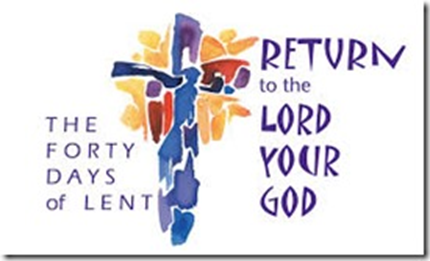 Dear Families, May the luck of March be with you!  Friday is St Patrick’s Day. Students are encouraged to wear green to help celebrate.  We will be having mass, so appropriate dress is still expected.  Next week we’re making up a snow day on March 24.  Teachers are in meetings so only 3 teachers will be going.  We NEED chaperones!  We’re headed to Northwoods.  The bus leaves at 8:30 and we’ll be back by 2:30.  There are no morning or afternoon busses on Friday March 24.  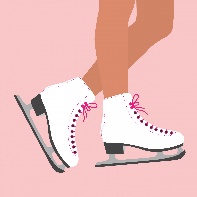 Enclosed is a permission slip for skating at the Jay Ice Haus and Couture’s Maple Shop in Westfield for March 30.  Grades close this Friday.  Please be sure to schedule your conference with your teachers to talk about your child’s successes.  Fish Fry Fridays are going well.  Please remember to bring your deserts to school by Friday morning.  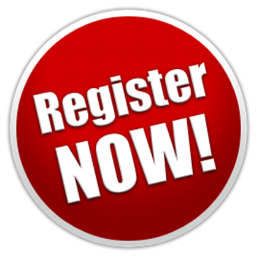 Enrollment is going well.  Be sure to register by April 1 for the Early Bird registration discount.  If you need help, contact Mr. T for assistance.  Save the Date:April 7 – Grades 5-7 presents LIVE Stations of the Cross in the Church at 8:30.  All are welcome.  April 26 – Concert at the Barton Municipal Building at 6:00 PM.  